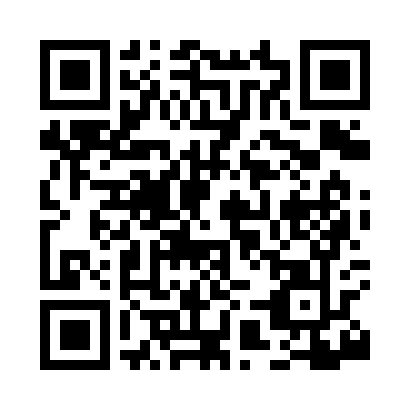 Prayer times for Halma, Minnesota, USAMon 1 Jul 2024 - Wed 31 Jul 2024High Latitude Method: Angle Based RulePrayer Calculation Method: Islamic Society of North AmericaAsar Calculation Method: ShafiPrayer times provided by https://www.salahtimes.comDateDayFajrSunriseDhuhrAsrMaghribIsha1Mon3:295:281:305:479:3211:312Tue3:305:291:315:479:3211:313Wed3:305:301:315:479:3211:314Thu3:315:311:315:479:3111:315Fri3:315:311:315:479:3111:316Sat3:325:321:315:479:3011:317Sun3:325:331:315:479:3011:318Mon3:335:341:325:469:2911:309Tue3:335:351:325:469:2911:3010Wed3:345:361:325:469:2811:3011Thu3:345:371:325:469:2711:2912Fri3:355:381:325:469:2611:2913Sat3:355:391:325:469:2611:2914Sun3:365:401:325:469:2511:2815Mon3:365:411:325:459:2411:2816Tue3:375:421:335:459:2311:2817Wed3:385:431:335:459:2211:2718Thu3:395:441:335:459:2111:2619Fri3:415:451:335:449:2011:2420Sat3:435:461:335:449:1911:2221Sun3:455:471:335:449:1811:2022Mon3:475:491:335:439:1711:1823Tue3:495:501:335:439:1511:1624Wed3:515:511:335:429:1411:1325Thu3:545:521:335:429:1311:1126Fri3:565:541:335:419:1211:0927Sat3:585:551:335:419:1011:0728Sun4:005:561:335:409:0911:0529Mon4:025:571:335:409:0811:0230Tue4:045:591:335:399:0611:0031Wed4:076:001:335:399:0510:58